        PROGRAM SZKOLENIA 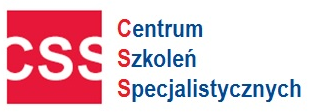 Propozycja programu na zorganizowanie szkolenia wewnętrznego 
w siedzibie pracodawcy.Program jest przykładowy, każdorazowo jest dostosowywany przez wykładowcę do bieżących potrzeb pracodawcy. Zagadnienia z różnych programów można połączyć w zależności od aktualnych potrzeb. Szkolenie prowadzone jest w formie wykładu i praktycznych ćwiczeń w zależności od tematu, szkolenie może być   połączone także z audytem dokumentacji pracowniczej. Zachęcamy do współpracy. Wszelkie pytania prosimy kierować na adres biuro@szkolenia-css.pl  lub tel. 721 649 991, 535 747 692                                     Inwentaryzacja majątku jednostki1.Podstawy prawne inwentaryzacji majątku jednostki
2.Cele i przedmiot inwentaryzacji
3.Metody i terminy inwentaryzacji-spis z natury
-uzgadnianie sald
-weryfikacja stanu ewidencyjnego4.Podział obowiązków oraz kompetencje w zakresie inwentaryzacji-czynniki wpływające na organizację inwentaryzacji
-instrukcja inwentaryzacyjna
-udokumentowanie przeprowadzenia i rozliczenia wyników inwentaryzacyjnych5.Odpowiedzialność materialna pracowników-prawidłowe powierzenie mienia
-odpowiedzialność jednostkowa i wspólna
-wina umyślna i nieumyślna6.Różnice inwentaryzacyjne-nadwyżki
-niedobory zawinione i niezawinione
-kompensata różnic inwentaryzacyjnych7.Jak wprowadzić do ksiąg korekty z tytułu zweryfikowanych różnic inwentaryzacyjnych-wycena różnic
-księgowanie      8.   Dokumentacja inwentaryzacji
      9.  Rozliczanie różnic inwentaryzacyjnych w świetle przepisów podatkowych
    10. Różnice inwentaryzacyjne a podatek VAT                                                                                                 Fax: (17) 78 52179                                 www.szkolenia-css.plmail: szkolenia@szkolenia-css.plTel. 721 649 991, 535 747 692Tel. (17) 78 51 961Fax: (17) 78 52 179CENTRUM SZKOLEŃ SPECJALISTYCZNYCH          Tel. 721 649 991                                     www.szkolenia-css.pl                                                             Tel. (17) 7851961                                   mail: szkolenia@szkolenia-css.pl   